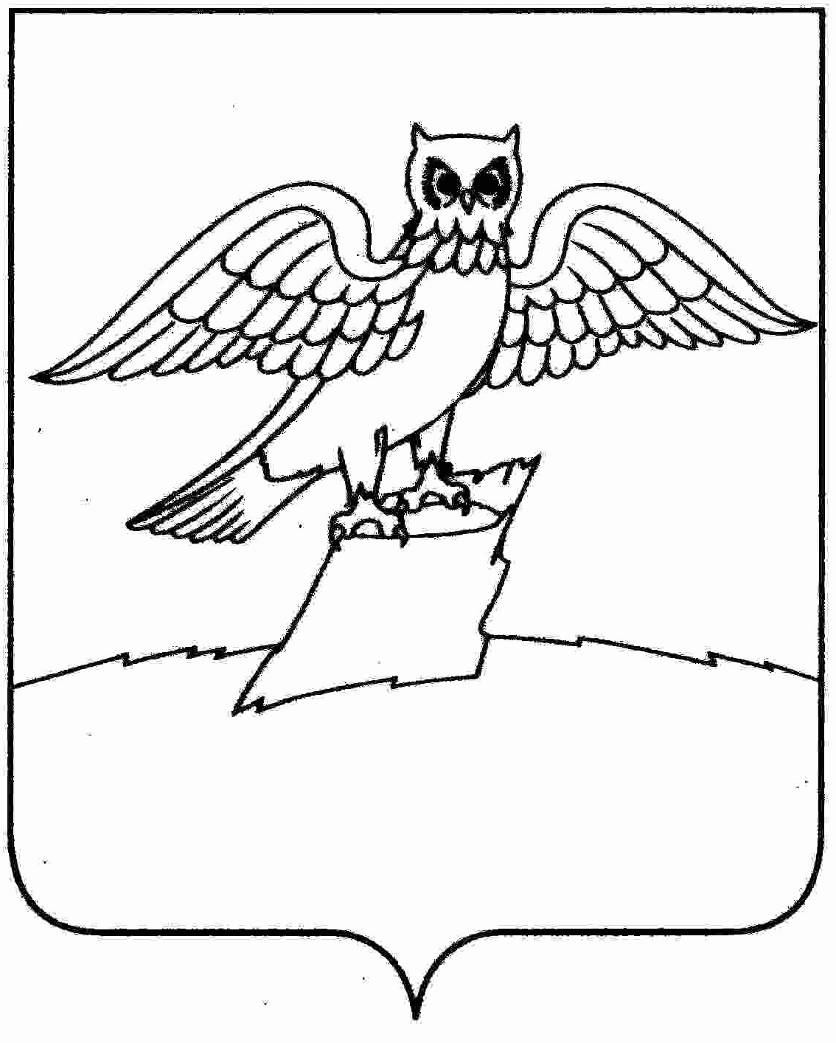 Муниципальное бюджетное учреждение культуры«Городская библиотека» города КиржачПлан работы на декабрь 2023 годаКоличество  перерегистрированных  читателей - 2200Количество книговыдач               -  45 000Заведующая МБУК «Городская библиотека»                                                  О.В. Малютина№п/пДата МероприятиеВремя Место Ответственный101.12.2023«Волшебный мир страниц детского писателя»  6+ (4 декабря – 120 лет со дня рождения Л.И. Лагина (1903-1979), русского писателя  -литературная встреча с дошкольниками;-конкурс рисунков и поделок героев книг детского  писателя для ребят младшего школьного возраста10.30МБОУСОШ № 6им.С.Б. БелкинаБезрукова С.В.МалютинаО.В.201.12-30.12.2023«Вернисаж зимних пейзажей» 6+-выставка картинной галереи  учащихся школы искусствав течение месяцаул. Свердлова, д.2МалютинаО.В.305.12-09.12.2023«Героев помним имена!»  ко Дню  героев Отечества 6+ - информационно-тематический стенд для всех читателейв течение недели ул. Свердлова, д.2Логинова И.В.407.12.2023 «Герои земли Российской!» 12+- урок Мужества /ко Дню Героев Отечества для будущих выпускников с показом презентации «В жизни есть место подвигу!»   (о Героях  Советского Союза, Героях  Российской Федерации и кавалеров ордена Святого Георгия и ордена Славы) с  просмотром видеоролика о нынешних героях, участвовавших  в специальной военной операции на Украине, оформлением газетно-журнальных статей «Герои нашего времени» в рамках данной тематики и   организацией викторины  на знание Героев Отечества 11.30МБОУСОШ № 6им.С.Б. БелкинаШубина А.М.МалютинаО.В.509.12.2023 «Государство – это Мы!» /к Дню прав человека 12+- правовой диспут с читателями на абонементе10.00ул. Свердлова, д.2Безрукова С.В.612.12.2023«Права человека. Право на жизнь» 6+- литературный час правовых знаний  ко  Дню Конституции Российской Федерации для школьников среднего возраста10.30ул. Свердлова, д.2Безрукова С.В.Логинова И.В.714.12.2023«Как сердцу высказать себя!»12+- поэтический вечер в честь 220-летия со дня рождения русского поэта,  Федора Ивановича Тютчева – русского  лирика, поэта-мыслителя и  дипломата,   с оформлением  юбилейной книжной выставки-портрета:  «Поэт гармонии и красоты!», просмотром презентации  «Нам не дано предугадать, как наше слово отзовётся…»,  прослушиванием романсов  на его стихотворения и проведением   мини-викторины  на знание творчества великого поэта для старшеклассников, ценителей  творчества поэта /по Пушкинской карте 13.00МБОУСОШ № 7Шубина А.М.МалютинаО.В.817.12.2023«Что за прелесть эта сказка!» /к 190-летию сказки А. С. Пушкина «Сказка о мертвой царевне и семи богатырях» 5+- час творчества по созданию книжки-малышки и в рамках любительского объединения «Творческая лаборатория» для детей детских садов10.00ул. Свердлова, д.2Безрукова С.В.921.12.2023«Хочу всё знать про Новый Год!» 6+- виртуальная книжная выставка;-игровая конкурсная программа для детей младшего школьного возраста10.30ул. Свердлова, д.2Шубина А.М.1022.12.2023«Здравствуй, дедушка Мороз!» 6+-иллюстративная книжная обзорная выставка; -литературные громкие чтения стихотворений;- конкурс на лучший рисунок на зимнюю тему и поделок новогодних игрушек для детей детских садов10.30МБДОУ№ 25Логинова И.В..1126.12.2023 «КнигоЧтение со вкусом» 6+-день полезной информации для читающих школьников в зимние каникулыв течение дняул. Свердлова, д.2Безрукова С.В.1226.12-31.12.2023«Новогодний книжный карнавал» +6-выставка-«праздник» книг на зимнюю тему для всех читателейв течениенеделиул. Свердлова, д.2Логинова И.В.1327.12.2023«Хоровод зимних забав» 6+- литературно-развлекательная игровая программа с показом мастер-класса по изготовлению новогодних открыток «И это чудо – Новый год» для отдыхающих детей зимних  спортивно-оздоровительных  лагерей  дневного  пребывания10.30ул. Свердлова, д.2Шубина А.М.МалютинаО.В.1429.12.2023«Зимы хрустящий колокольчик!» 6+-литературно-музыкальная гостиная «Зелёная лампа» для всех желающих читателей 12.00ул. Свердлова, д.2МалютинаО.В.1502,09,16,23,30.12.2023«Идёт волшебница Зима!» 6+-субботние встречи: детский просмотр фильмов  по сказкам  и рассказам  русских/советских писателей про Новый год и Деда Мороза, показ м/ф «Новогоднее путешествие» (реж. П. Носов, 1959), м/ф «Дед Мороз и серый волк» (реж. В. Бордзиловский, 1978) /в рамках Программы «Русская классика»12.00ул. Свердлова, д.2Логинова И.В.Шубина А.М.